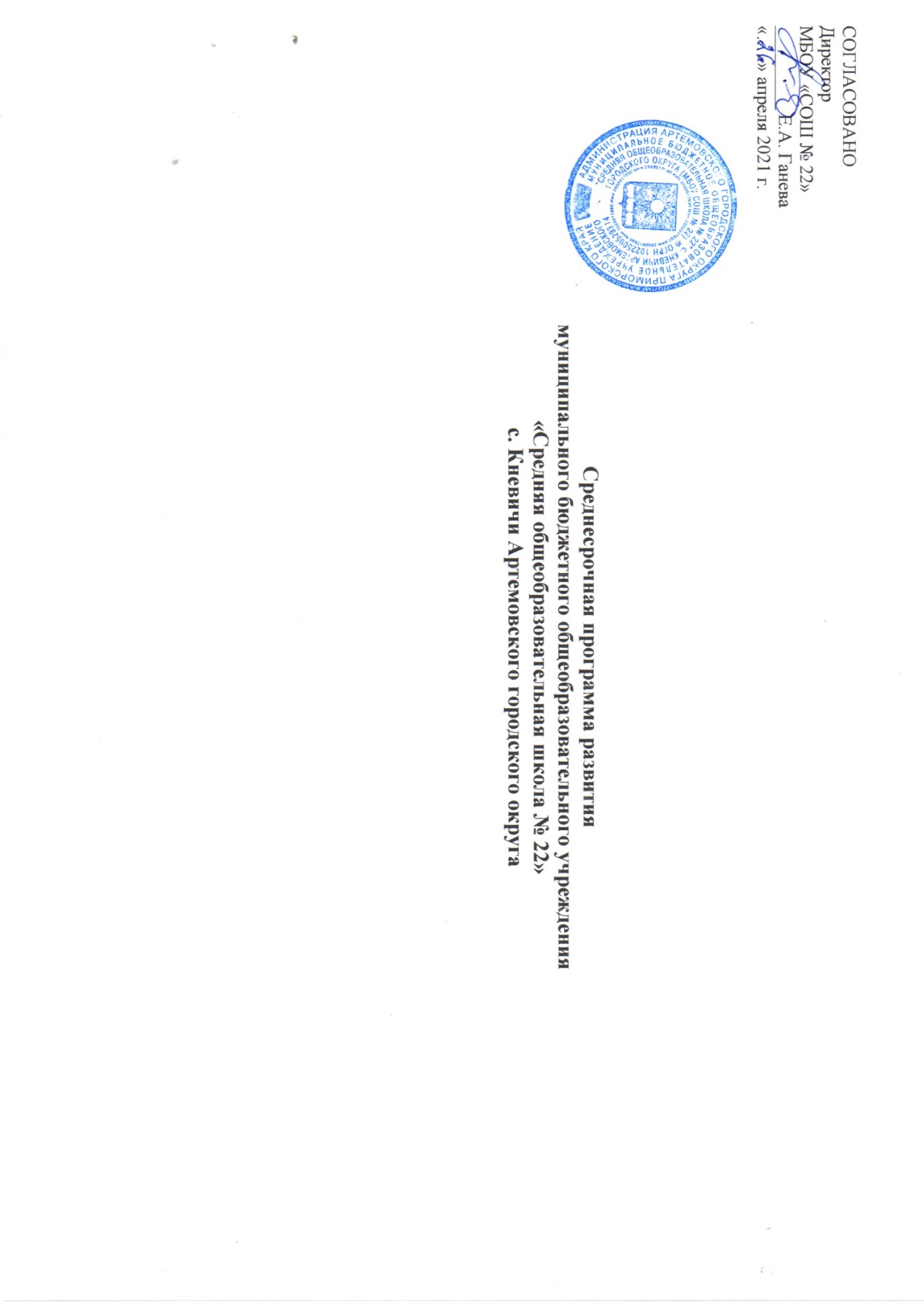 Направление в соответствии с рискомзадачамероприятиеСрок реализацииПоказатели реализацииответственныеучастникиВысокая доля обучающихся с ОВЗоптимизация штатного расписания школы для обеспечения достаточным количеством специальных педагогических кадров1 этапВысокая доля обучающихся с ОВЗоптимизация штатного расписания школы для обеспечения достаточным количеством специальных педагогических кадровРассмотреть возможность введения в штатное расписание должности 2-го психолога. Май-июнь 2021Введение в штатное расписание ставки 2-го психологадиректорКандидаты на должностьВысокая доля обучающихся с ОВЗоптимизация штатного расписания школы для обеспечения достаточным количеством специальных педагогических кадровПоиск кандидатур на должности школьных психологов, логопеда, дефектологаМай – сентябрь 2021Отсутствие вакансии на сентябрь 2021директорКандидаты на должностиВысокая доля обучающихся с ОВЗреализация на уровне  школы программы дополнительного образования1 этапВысокая доля обучающихся с ОВЗреализация на уровне  школы программы дополнительного образованияСоставление плана  вовлечения обучающихся с ОВЗ в программы дополнительного образования «Успех каждого ребёнка», «Точка роста»; в воспитательные мероприятия школыИюнь - августНаличие плана работыКлассные руководителиПсихолог, старшая вожатая, педагог доп.образования, учителя-предметникиВысокая доля обучающихся с ОВЗреализация на уровне  школы программы дополнительного образования2 этапВысокая доля обучающихся с ОВЗреализация на уровне  школы программы дополнительного образованияреализация программ «Успех каждого ребёнка», «Точка роста»В течение 2021-2022 учебного годаувеличение количества  обучающихся с ОВЗ – участников  программы «Успех каждого ребёнка» на 2%; программы «Точка роста» - на 2%.директорзам. директора по УВР, учителя – предметники, классныеруководителиВысокая доля обучающихся с ОВЗреализация на уровне  школы программы дополнительного образованияОрганизация записи обучающихся в кружки и спортивные секцииСентябрь 2021Охват не менее 75 % обучающихсяКлассные руководителиРодители, обучающиеся с ОВЗ, психолог, педагоги – руководители кружков и секций, социальный педагогВысокая доля обучающихся с ОВЗреализация на уровне  школы программы дополнительного образованияКонтроль  посещения обучающимися с ОВЗ кружков и спортивных секций В течение 2021-2022 уч.годаМинимизация пропусков занятийКлассные руководителиРодители, педагоги – руководители кружков и секций, социальный педагогВысокая доля обучающихся с ОВЗреализация на уровне  школы программы дополнительного образованияВовлечение обучающихся с ОВЗ в воспитательные мероприятия школыВ течение 2021-2022 уч.годаОхват не менее 50 % обучающихсяКлассные руководителиРодители, учителя-предметникиВысокая доля обучающихся с ОВЗВысокая доля обучающихся с ОВЗповышение квалификации учителей по вопросам обучения, воспитания и развития обучающихся с ОВЗ в условиях инклюзивного образования и внедрение в практику работы  полученных знаний и умений1 этапВысокая доля обучающихся с ОВЗповышение квалификации учителей по вопросам обучения, воспитания и развития обучающихся с ОВЗ в условиях инклюзивного образования и внедрение в практику работы  полученных знаний и уменийСоставление плана работы по повышению квалификации педагоговИюнь 2021Наличие планаЗам.директора по УВРПсихолог, руководители ШМО, учителя – предметникиВысокая доля обучающихся с ОВЗповышение квалификации учителей по вопросам обучения, воспитания и развития обучающихся с ОВЗ в условиях инклюзивного образования и внедрение в практику работы  полученных знаний и умений2 этапВысокая доля обучающихся с ОВЗповышение квалификации учителей по вопросам обучения, воспитания и развития обучающихся с ОВЗ в условиях инклюзивного образования и внедрение в практику работы  полученных знаний и уменийОрганизация различных форм повышения квалификации учителей – предметников по работе с детьми с ОВЗВ течение 2021-22 уч.годаНаличие документов, подтверждающих прохождение курсов повышения квалификации;вовлечённость в другие формы повышения квалификации не менее 50% педагоговЗам. директора по УВРПсихолог, руководители ШМО, учителя – предметникиВысокая доля обучающихся с ОВЗповышение квалификации учителей по вопросам обучения, воспитания и развития обучающихся с ОВЗ в условиях инклюзивного образования и внедрение в практику работы  полученных знаний и уменийИнформирование всех заинтересованных сторон  о ходе и результативности проводимых мероприятийВ течение 2021-2022 уч.годаНаличие информации на школьном сайте, на школьной странице в Инстаграм, заполнение портфолио обучающихся в ИС Сетевой городДиректор, администраторы сайта.Руководители ШМО, учителя – предметникиНаправление в соответствии с рискомзадачамероприятиеСрок реализацииПоказатели реализацииответственныеучастникиВысокая доля обучающихся с рисками учебной неуспешностидиагностика обучающихся с рисками учебной неуспешности1 этапВысокая доля обучающихся с рисками учебной неуспешностидиагностика обучающихся с рисками учебной неуспешностиДиагностика обучающихся с рисками учебной неуспешности –выявление причин затруднений в разрезе параллелиМай 2021Наличие банка данных в разрезе параллелиРуководители ШМОУчителя - предметникиВысокая доля обучающихся с рисками учебной неуспешностидиагностика обучающихся с рисками учебной неуспешностиКорректировка содержания учебных программ, КТП с учётом выявленных причин затрудненийИюнь 2021Наличие скорретированных рабочих программРуководители ШМОУчителя - предметникиВысокая доля обучающихся с рисками учебной неуспешностидиагностика обучающихся с рисками учебной неуспешностиПланирование методической работы  с учётом выявленных причин затрудненийИюнь 2021Наличие плана методической работы школы на 2021-2022 уч.годЗам. директора по УВРРуководители ШМО, учителя - предметникиВысокая доля обучающихся с рисками учебной неуспешностидиагностика обучающихся с рисками учебной неуспешности2 этапВысокая доля обучающихся с рисками учебной неуспешностидиагностика обучающихся с рисками учебной неуспешностиРеализация плана методической работы  В течение 2021-2022 уч.годаПроведение методических мероприятий в соответствии с планомЗам. директора по УВРРуководители ШМО, учителя - предметникиВысокая доля обучающихся с рисками учебной неуспешностисоздание условий для повышения квалификации педагогов, обучающих школьников с риском учебной  неуспешности1 этапВысокая доля обучающихся с рисками учебной неуспешностисоздание условий для повышения квалификации педагогов, обучающих школьников с риском учебной  неуспешностиВыявление актуальных профессиональных дефицитов и потребностей педагогов в работе с данной категорией обучающихсяМай 2021Наличие именного списка актуальных профессиональных дефицитов и потребностей педагогов Руководители ШМОУчителя - предметникиВысокая доля обучающихся с рисками учебной неуспешностисоздание условий для повышения квалификации педагогов, обучающих школьников с риском учебной  неуспешностиФормирование планов профессионального развития педагоговМай – июнь 2021Наличие планов профессионального развития педагоговЗам. директора по УВРРуководители ШМО, учителя - предметникиВысокая доля обучающихся с рисками учебной неуспешностисоздание условий для повышения квалификации педагогов, обучающих школьников с риском учебной  неуспешностиВысокая доля обучающихся с рисками учебной неуспешностисоздание условий для повышения квалификации педагогов, обучающих школьников с риском учебной  неуспешностиВыбор форм профессионального взаимодействияИюнь, сентябрь 2021План работы по профессиональному взаимодействию (план методической работы школы на 2021-2022 уч.год)Зам. директора по УВРРуководители ШМО, учителя - предметникиВысокая доля обучающихся с рисками учебной неуспешностисоздание условий для повышения квалификации педагогов, обучающих школьников с риском учебной  неуспешностиВыбор площадок для представления полученного опыта и его результатовИюнь, сентябрь 2021План работы по профессиональному взаимодействию (план методической работы школы на 2021-2022 уч.год)Зам. директора по УВРРуководители ШМО, учителя - предметникиВысокая доля обучающихся с рисками учебной неуспешностисоздание условий для повышения квалификации педагогов, обучающих школьников с риском учебной  неуспешности2 этапВысокая доля обучающихся с рисками учебной неуспешностисоздание условий для повышения квалификации педагогов, обучающих школьников с риском учебной  неуспешностиПовышение квалификации -  изучение специфических технологий работы с данной категорией обучающихся В течение 2021 – 2022 уч.годаНаличие удостоверений повышения квалификации, проведённые семинары/круглые столы и т.п.Зам. директора по УВРРуководители ШМО, учителя - предметникиВысокая доля обучающихся с рисками учебной неуспешностисоздание условий для повышения квалификации педагогов, обучающих школьников с риском учебной  неуспешностиИзучение имеющегося в школе опыта работы с данной категорией обучающихся.Сентябрь-декабрь  2021Карты посещения уроковзам. директора по УВРруководители ШМОучителя - предметникиВысокая доля обучающихся с рисками учебной неуспешностисоздание условий для повышения квалификации педагогов, обучающих школьников с риском учебной  неуспешностиИзучение имеющегося опыта работы в рамках профессиональных сообществ педагоговСентябрь-декабрь  2021Протоколы заседаний ШМО, методических совещанийруководители ШМОзам. директора по УВРучителя - предметникиВысокая доля обучающихся с рисками учебной неуспешностисоздание условий для повышения квалификации педагогов, обучающих школьников с риском учебной  неуспешностиКорректировка методики работы учителей в классах с учащимися с рисками учебной неуспешностиСентябрь-декабрь  2021Карты посещения уроковзам. директора по УВРруководители ШМОучителя - предметникиВысокая доля обучающихся с рисками учебной неуспешностисоздание условий для повышения квалификации педагогов, обучающих школьников с риском учебной  неуспешностиПредставление полученного опыта и его результатовСентябрь-декабрь  2021Протоколы заседаний ШМО, методических совещаний, сертификаты участия в методических мероприятиях различного уровнязам. директора по УВРруководители ШМОучителя - предметникиВысокая доля обучающихся с рисками учебной неуспешностисоздание условий для повышения квалификации педагогов, обучающих школьников с риском учебной  неуспешностиМониторинг результативности применяемых методик в работе с обучающимися  с риском учебной неуспешностиДекабрь 2021Повышение результатов освоения учебных предметов, предусмотренных образовательной программой,  на момент окончания 2021-2022 учебного года на 5%.зам. директора по УВРруководители ШМОучителя - предметникиВысокая доля обучающихся с рисками учебной неуспешностиреализация на уровне  школы программы дополнительного образования1 этапВысокая доля обучающихся с рисками учебной неуспешностиреализация на уровне  школы программы дополнительного образованияИзучение запроса обучающихся на формы  и содержание дополнительного образования в школеМай 2021Результаты анкетированияКлассные руководителиОбучающиеся, родители обучающихсяВысокая доля обучающихся с рисками учебной неуспешностиреализация на уровне  школы программы дополнительного образованияОрганизация участия обучающихся в реализации программ «Успех каждого ребёнка», «Точка роста»Сентябрь-октябрь 2021Наличие программдиректорзам. директора по УВРучителя – предметники, классные руководителиВысокая доля обучающихся с рисками учебной неуспешностиреализация на уровне  школы программы дополнительного образованияИзучение профессиональных возможностей педагогов школы для создания проекта дополнительного образования в школеМай 2021Результаты анкетированиязам. директора по УВРруководители ШМОучителя – предметники, педагог допобразования, старшая вожатаяВысокая доля обучающихся с рисками учебной неуспешностиреализация на уровне  школы программы дополнительного образованияПланирование участия обучающихся  с риском учебной неуспешности в конкурсах, соревнованиях различного уровняСентябрь-декабрь  2021Наличие сертификатов/дипломов и т.п. обучающихся с рисками учебной неуспешности – не менее 20%учителя - предметникиРуководители ШМО, старшая вожатая зам. директора по УВРВысокая доля обучающихся с рисками учебной неуспешностиреализация на уровне  школы программы дополнительного образования2 этапВысокая доля обучающихся с рисками учебной неуспешностиреализация на уровне  школы программы дополнительного образованияреализация программ «Успех каждого ребёнка», «Точка роста»В течение 2021-2022 учебного годаувеличение количества  обучающихся с рисками учебной неуспешности – участников  программы «Успех каждого ребёнка» - на 10 %; программы «Точка роста» - на 10 %.директорзам. директора по УВР, учителя – предметники, классныеруководителиВысокая доля обучающихся с рисками учебной неуспешностиреализация на уровне  школы программы дополнительного образованияФормирование расписания работы кружков и т.п.Август – сентябрь 2021Наличие расписания работызам. директора по УВРРуководители кружков и т.п.Высокая доля обучающихся с рисками учебной неуспешностиреализация на уровне  школы программы дополнительного образованияОрганизация записи обучающихся с рисками учебной неуспешности в кружки и т.п.Сентябрь 2021Наличие списков обучающихся, вовлечение не менее 30%Классные руководителиРодители обучающихся, обучающиеся, руководители кружковВысокая доля обучающихся с рисками учебной неуспешностиреализация на уровне  школы программы дополнительного образованияКонтроль посещаемости занятий дополнительного образования обучающимисяВ течение 2021-2022 уч.годаМинимизация пропусков занятийКлассные руководителиРодители, педагоги – руководители кружков и секций, социальный педагогВысокая доля обучающихся с рисками учебной неуспешностиреализация на уровне  школы программы дополнительного образованияМониторинг удовлетворённости участников образовательного процесса результатами дополнительного образования обучающихся с рисками учебной неуспешностиДекабрь 2021Наличие анализа мониторингаКлассные руководители родители, обучающиеся, педагоги – руководители кружков и секцийВысокая доля обучающихся с рисками учебной неуспешностиреализация на уровне  школы программы дополнительного образованияОрганизация участия обучающихся  с риском учебной неуспешности в конкурсах, соревнованиях и т.п. различного уровняВ течение 2021-2022 уч.годаУчастие не менее 30% обучающихся с риском учебной неуспешности в конкурсах, соревнованиях ит.п. различного уровня Учителя - предметникизам. директора по УВР, рук-ли ШМО, обучающиеся, родители обучающихсяВысокая доля обучающихся с рисками учебной неуспешностиреализация на уровне  школы программы дополнительного образованияМониторинг результативности участия обучающихся  с риском учебной неуспешности в конкурсах, соревнованиях ит.п. различного уровняВ течение 2021-2022 уч.годаНаличие сетификатов, дипломов, грамот и т.п.зам. директора по УВРКлассные руководители, учителя-предметникиреализация на уровне  школы программы дополнительного образованияИнформирование всех заинтересованных сторон  о ходе и результативности проводимых мероприятийВ течение 2021-2022 уч.годаНаличие информации на школьном сайте, на школьной странице в Инстаграм, заполнение портфолио обучающихся в ИС Сетевой городДиректор, администраторы сайта.Учителя – предметники, классные руководители, старшая вожатая, педагог допобразования, воспитатели/ тьюторы, обучающиеся, члены школьной Думы организации самоуправления -  Державы справедливости